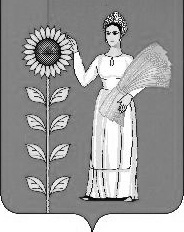 СОВЕТ ДЕПУТАТОВ СЕЛЬСКОГО ПОСЕЛЕНИЯТИХВИНСКИЙ СЕЛЬСОВЕТДобринского муниципального района Липецкой областиРоссийской Федерации63-я сессия VсозываР Е Ш Е Н И Е08.07. 2020 г.                    д.Большая Плавица                     №235-рсО признании утратившими силунекоторых  решений Совета депутатов сельского поселения Тихвинский сельсовет             Рассмотрев обращение главы сельского поселения о признании утратившими силу некоторых решений Совета депутатов сельского поселения Тихвинский сельсовет, в целях приведения нормативных актов сельского поселения  в соответствии  действующим законодательствам Российской Федерации, на основании Устава сельского поселения Тихвинский сельсовет, Совет депутатов сельского поселения Тихвинский сельсовет  РЕШИЛ :                   	 1. Признать утратившими силу решения Совета депутатов сельского поселения Тихвинский сельсовет:- решение № 193-рс от 16.05.2014г. "О бюджетном процессе сельского поселения Тихвинский сельсовет",- решение № 208-рс от 10.11.2014г. "О внесении изменений в Положение о бюджетном процессе сельского поселения Тихвинский сельсовет";- решение № 231-рс от 10.03.2015г. "О внесении изменений в Положение о бюджетном процессе сельского поселения Тихвинский сельсовет";- решение № 8-рс от 10.11.2015г. "О внесении изменений в Положение о бюджетном процессе сельского поселения Тихвинский сельсовет";- решение № 42-рс от 06.07.2016г. "О внесении изменений в Положение "О бюджетном процессе сельского поселения Тихвинский сельсовет";- решение № 92-рс от 17.08.2017 г. "О внесении изменений в Положение "О бюджетном процессе сельского поселения Тихвинский сельсовет";- решение № 231-рс от 22.06.2020г. "О внесении изменений в Положение "О бюджетном процессе сельского поселения Тихвинский сельсовет".	2. Направить указанный нормативный правовой акт главе сельского поселения Тихвинский сельсовет для подписания и официального обнародования.           	3.  Настоящее решение вступает в силу со дня его принятия.Председатель Совета депутатовсельского поселенияТихвинский сельсовет                                                      В.Д.Кондратов